Справка о проведении общешкольных мероприятий  ко Дню учителяТема мероприятия : «Мой добрый учитель»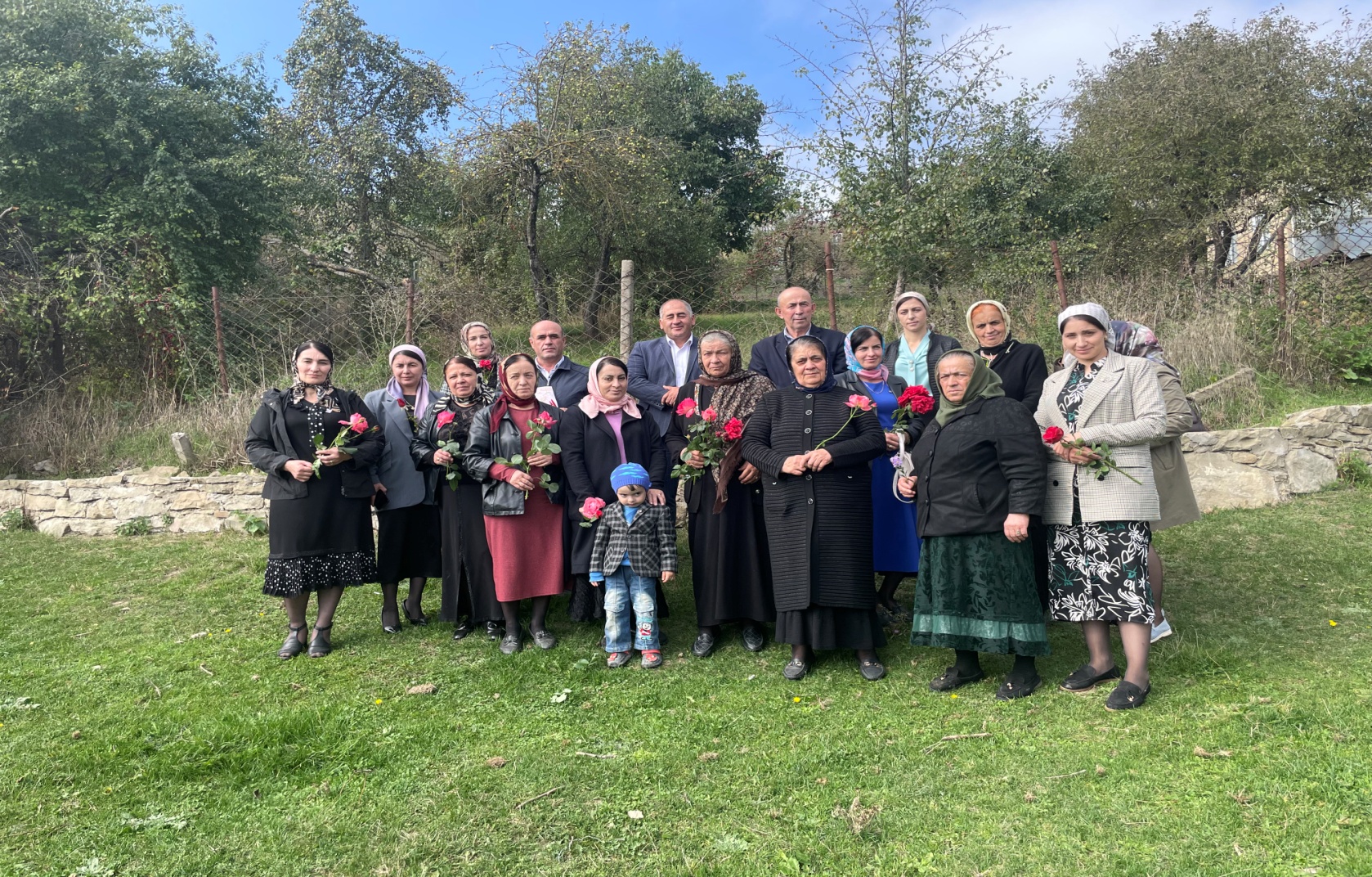 Дата проведения: 05 октября 2022 года.Время проведения: 11:00Место проведения:  МБОУ «Калкнинская СОШ»Участники:  5,6,7,8.9  классы.Специалисты: Зам директора по ВР Магомедова С.М. классный руководитель 7 класса Бахмудова М.М.Цель мероприятия: создание атмосферы праздничного дня; воспитывать уважительное отношение к труду педагогов.Задачи:- воспитывать уважительное, доброе отношение к учителям;- активизация творческого потенциала обучающихся;5 октября в нашей стране отмечают свой профессиональный праздник педагоги. Этот праздник объединяет людей, которые ежедневно отдают себя нужному для общества и страны делу – воспитанию и обучению детей, подготовке их к жизни в современном обществе.5 октября в нашей школе в честь знаменательного события были  проведёны:-акция «Коридор поздравлений» учащиеся выстроились в две колонны от входа школы  до учительской, по которому прошлись учителя. Школьники аплодировали, поздравляли, дарили  цветы, красные ручки и проводили своих учителей на урок.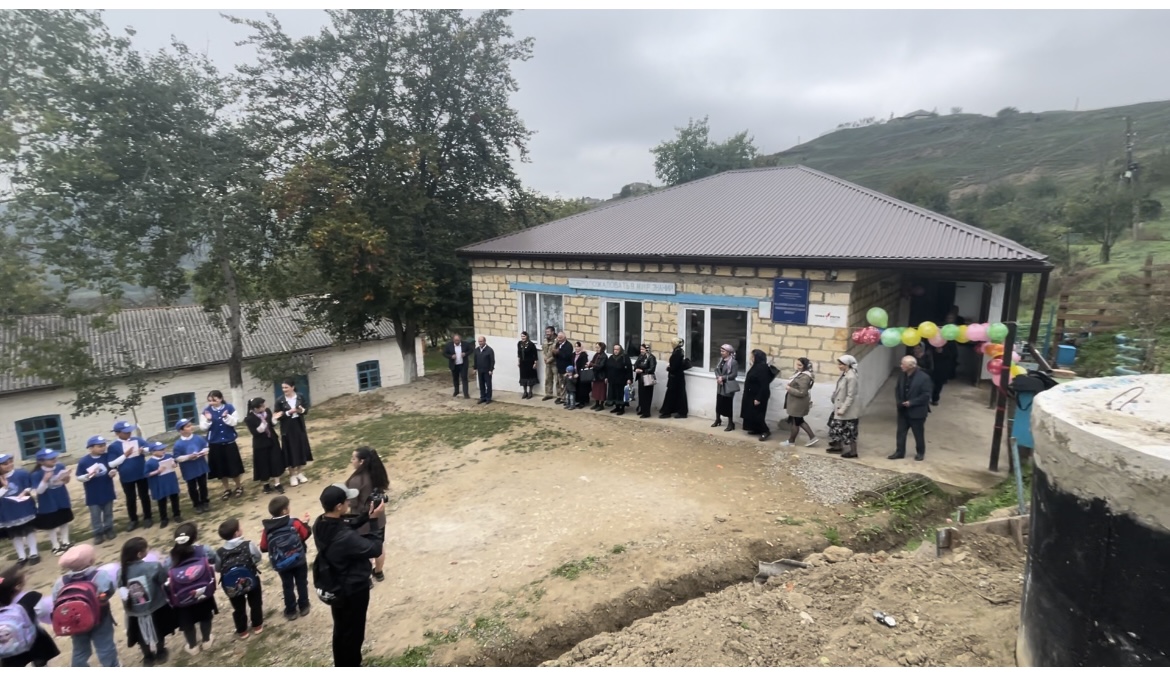 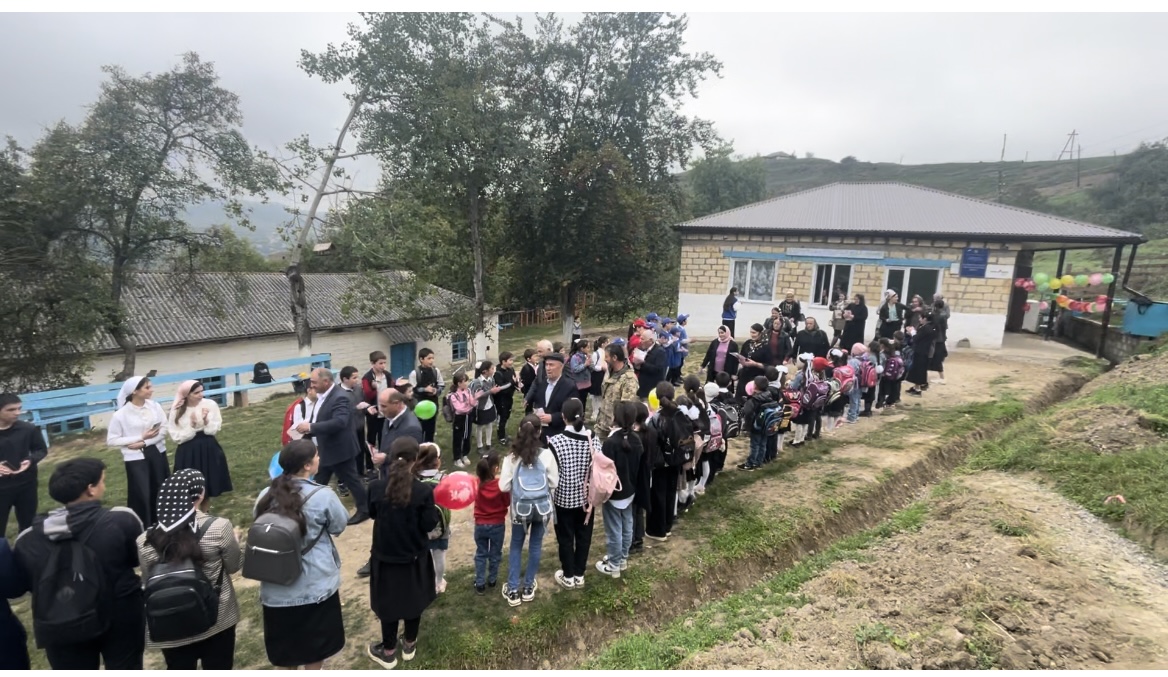 -акция «Красная ручка» 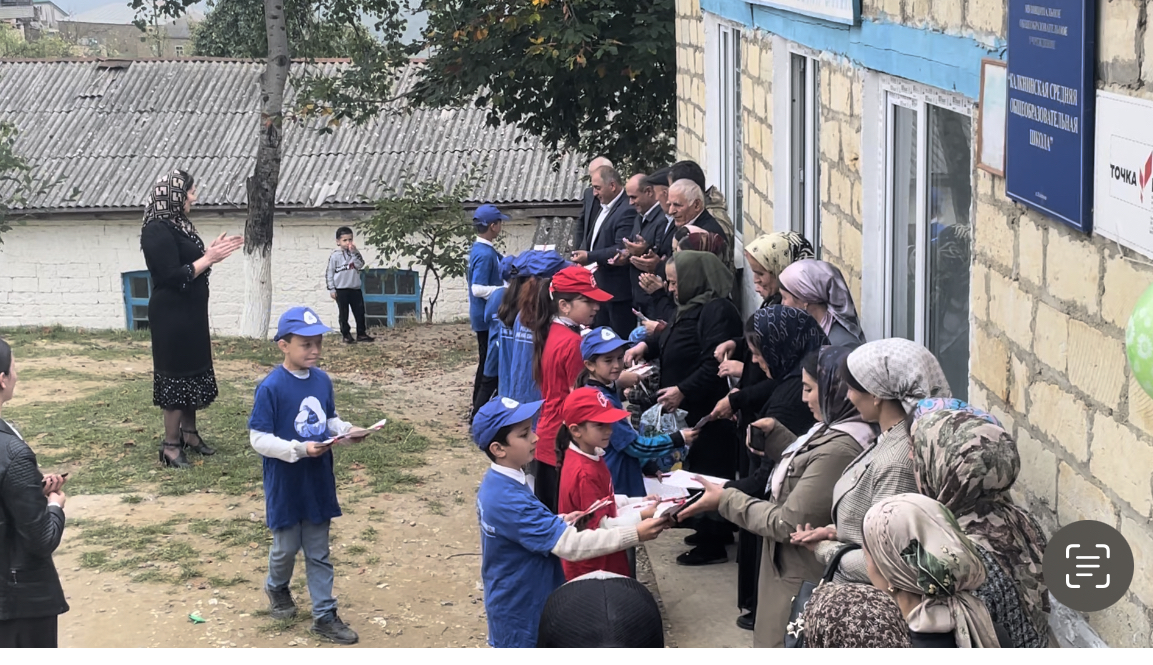 - праздничный концерт, посвященный Дню учителя. Концерт вели учащиеся 7 класса. Они же подготовили сценарий и сделали постановку, привезли необходимую концертную аппаратуру. В этот день звучали слова благодарности учителям.  В нём приняли участие ученики 5-9 классов. Ученики рассказали стихи, сыграли шуточную сценку, спели песни любимым учителям. Было сказано много хороших слов учителям.Словами благодарности, уважения, признательности и пышными букетами ярких осенних цветов был отмечен труд учителей. Все получили большой эмоциональный заряд и огромное удовольствие от проведённого мероприятия. Праздник получился добрым и душевным.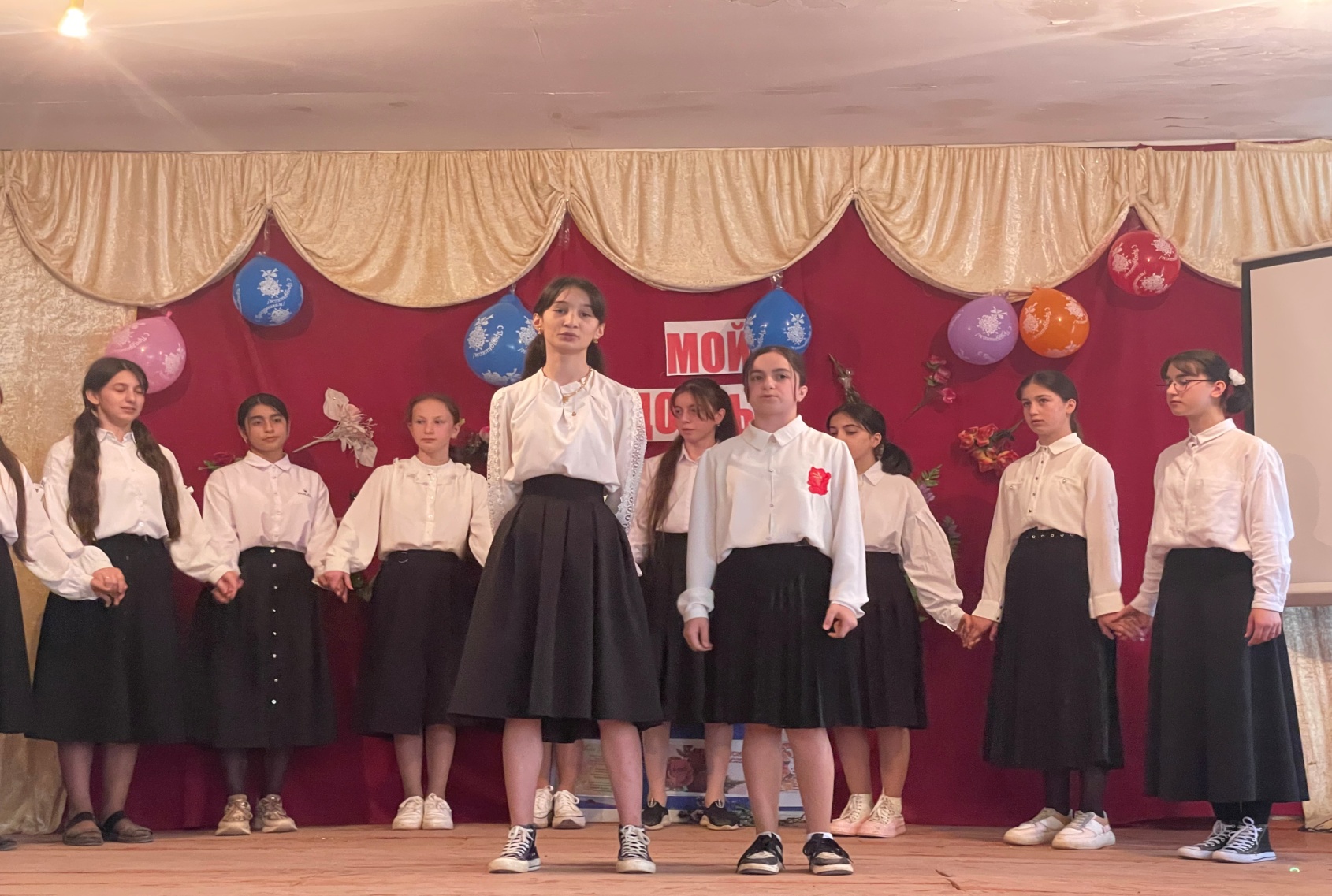 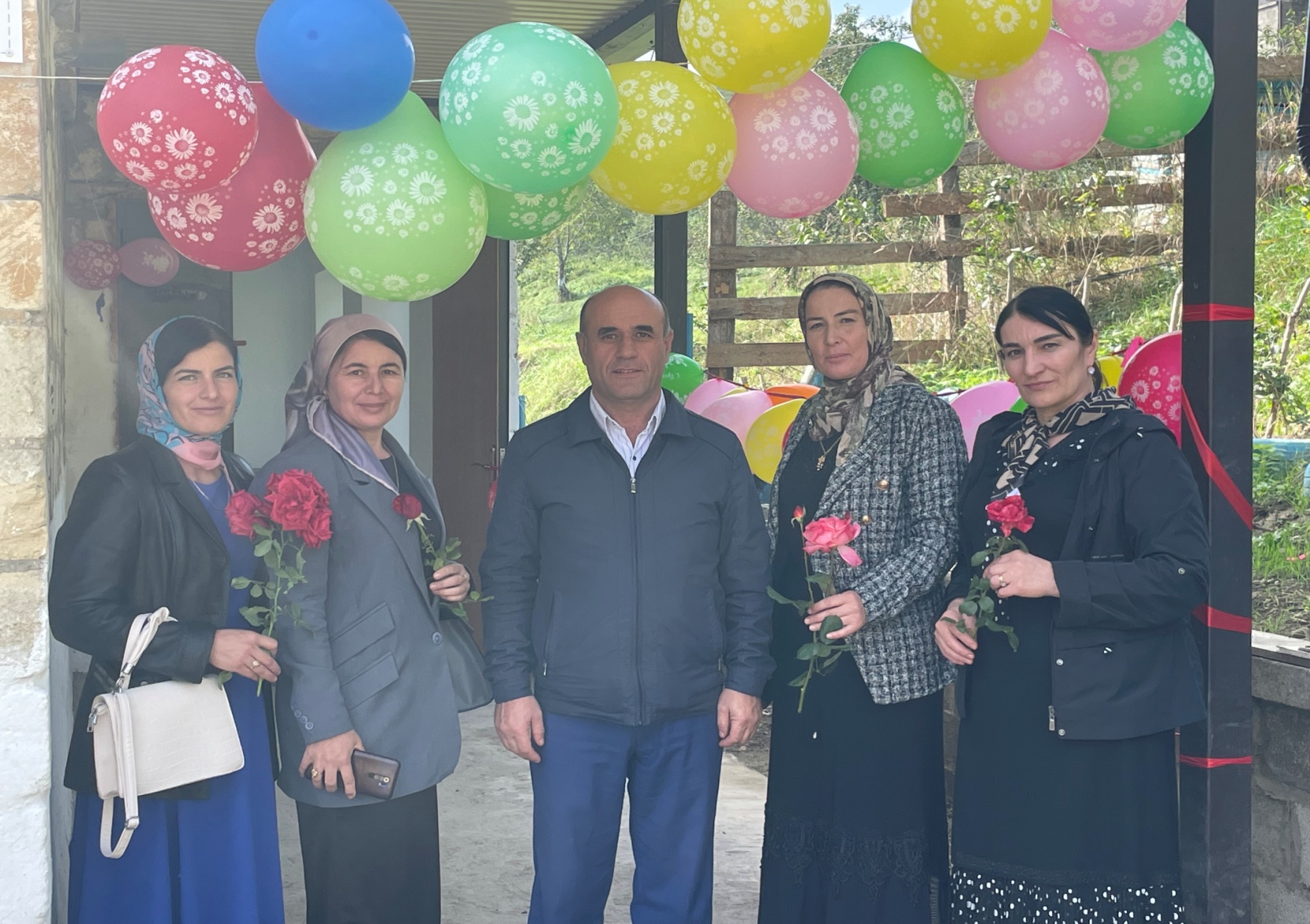 